Plattsmouth Community Foundation Fund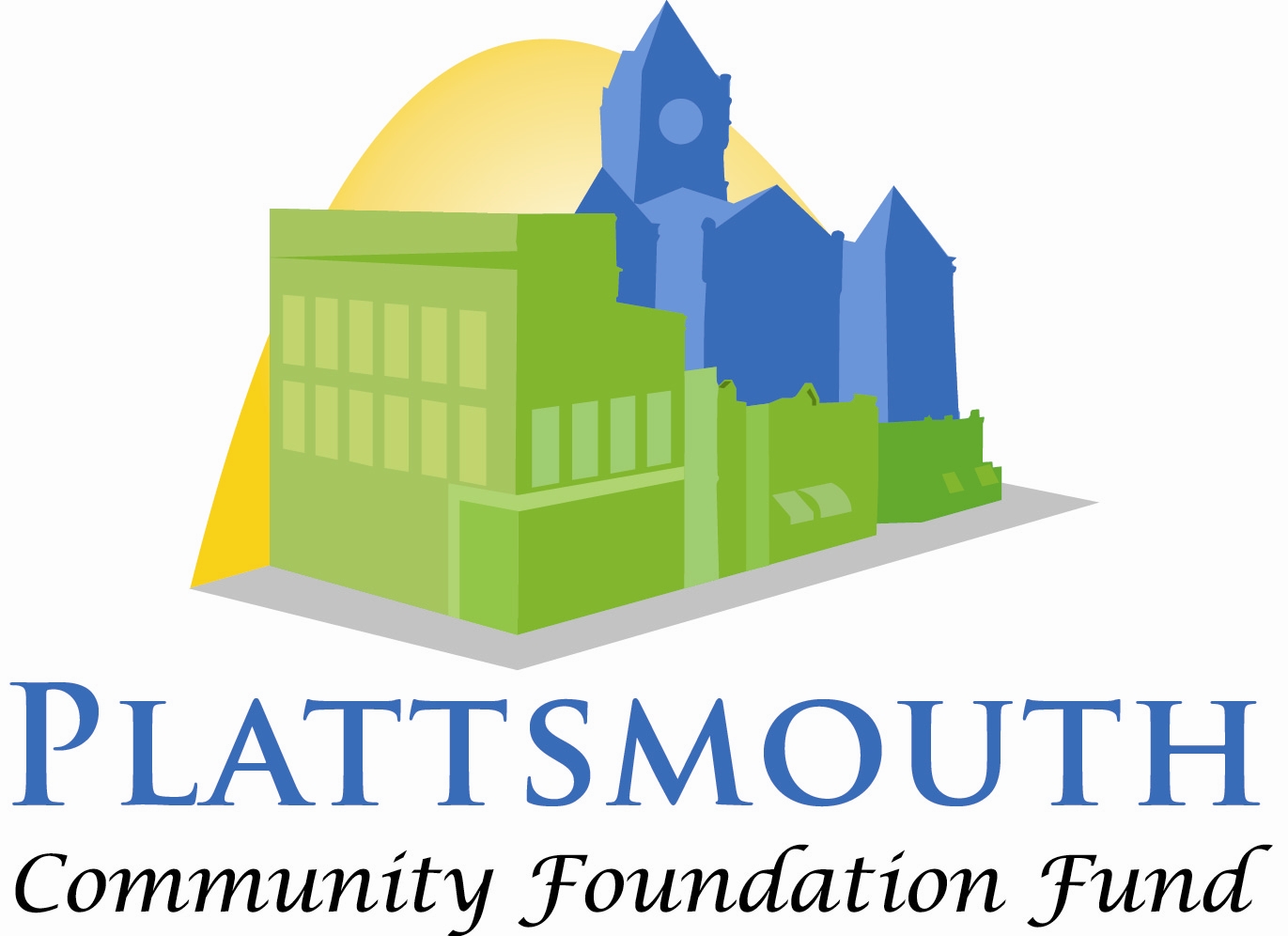 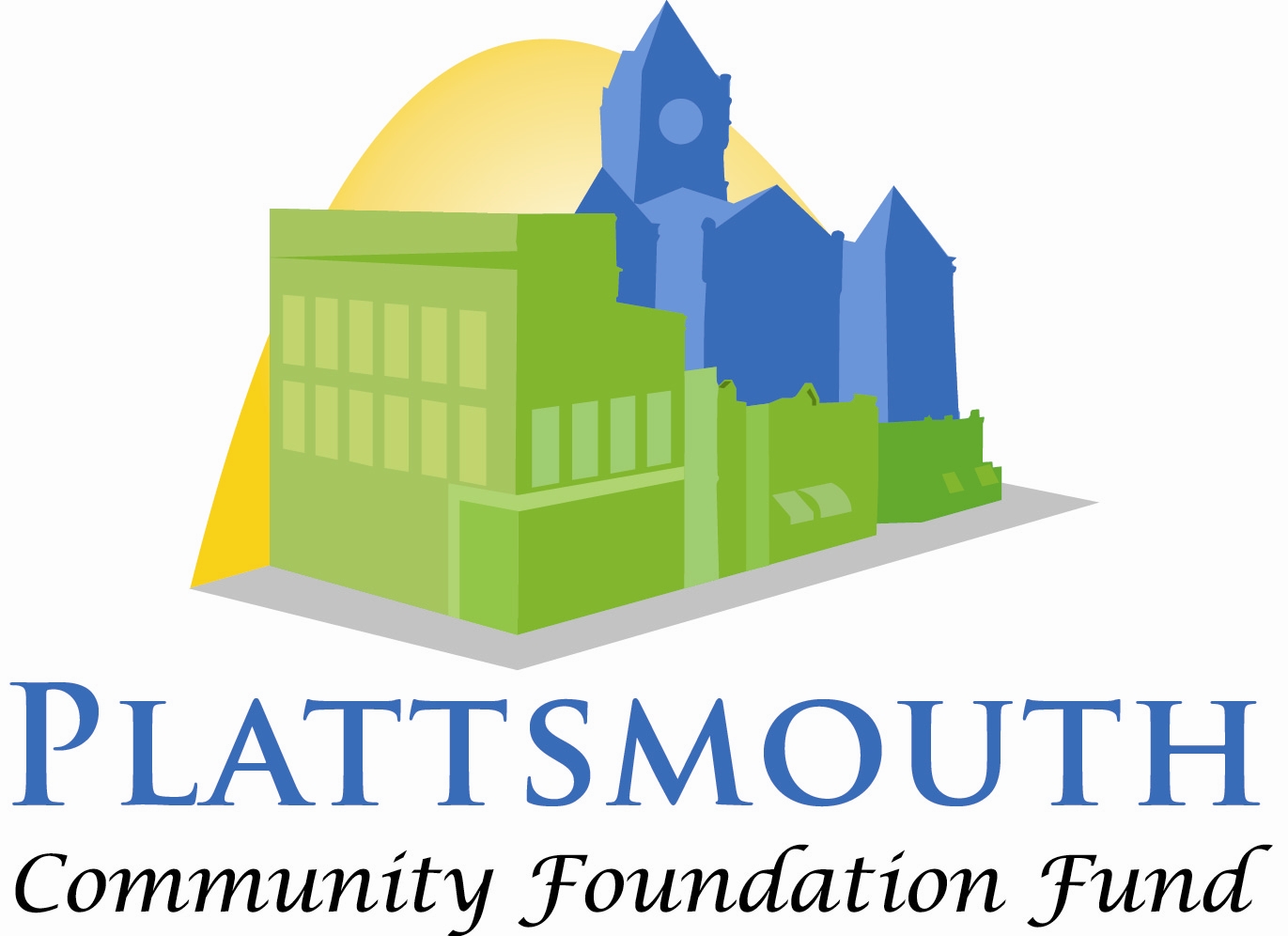 Neil LancasterEducation Scholarship: ContinuationNeil Lancaster was born and raised in Plattsmouth.  He graduated from high school in 1938 and passed the seventeen state exams needed to earn his teaching certificate.  His first teaching job was in Weeping Water but he taught throughout Cass County.  He was appointed as the Cass County Superintendent in 1960, a position he held until it was dissolved in 2000.  Neil Lancaster served two terms on the PCSD School Board, volunteered in the GED program, and participated in many other civic activities.   He epitomized excellence in education and established this scholarship to support others with the same passion.Contact InformationContinuing EducationWhat school do you plan to attend this next year?Educational CareerWhat level(s) and subject(s) are you interested in teaching?Special Teaching Skills or QualificationsSummarize special teaching skills and qualifications you have acquired during your course work and college education experiences.College/University Instructor ReferenceAgreement and SignatureBy submitting this application, I affirm that the facts set forth in it are true and complete. If I am awarded a scholarship, I understand that:In order to receive any funds, I need to contact the Plattsmouth Community Foundation Fund Treasurer with proof of my full-time enrollment in a teacher education program at an accredited institution.I may apply to the Plattsmouth Community Foundation Fund for additional scholarship funds my junior and senior years of college if I continue in a teacher education program at an accredited institution and have maintained a B average each year. Preference is given to students who attend a Nebraska college or university.  Applications must be submitted electronically to  plattsmouthfoundation@yahoo.com no later than January 31, 2018​ at 5:00 pm.NameStreet AddressCity ST ZIP CodeHome PhoneWork PhoneE-Mail AddressNameStreet AddressCity ST ZIP CodeHome PhoneWork PhoneE-Mail AddressName (printed)SignatureDate